FOR IMMEDIATE RELEASEFEBRUARY 22, 2023RISING ARTIST K. COMEDY RELEASES OFFICIAL VIDEO FOR VIRAL SONG “TURN THE AC ON (HANDLE THAT AHH)”“TURN THE AC ON (HANDLE THAT AHH)” SOARED IN POPULARITY EARLY THIS YEARNEW VIDEO FOLLOWS BREAKOUT HIT “HIT YOU WITH THE BLICK”DOWNLOAD/STREAM | WATCH HERE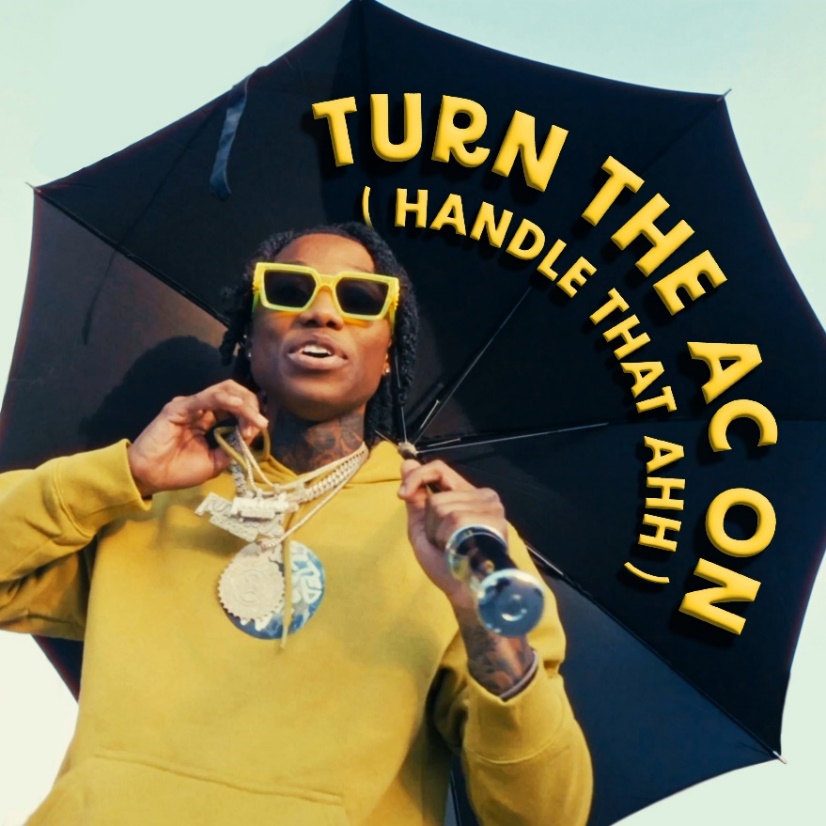 DOWNLOAD HI-RES ARTWORK HERE Known for his catchy hooks and creating viral hits in his car, Mississippi’s own K. Comedy releases the official music video for “Turn The AC On (Handle That Ahh),” watch HERE. “Turn The AC On” (Handle That Ahh) gained traction early this year and the song has nearly 200K recreates on TikTok. Hailing from Hattiesburg, Mississippi, K. Comedy has recently exploded onto the scene with breakout single, “Hit You With The Blick,” that took TikTok by storm with millions of creates by Snoop Dog, Lizzo, Erykah Badu, and more and has amassed over 2.7 Million followers on the platform. K. Comedy followed the single with a remix featuring Key Glock and Mac Sauce.Having grown up performing in front of his family and participating in every talent show possible, K. Comedy has always felt like music was his outlet and that he was born to do this K. Comedy’s sound is unique with an emphasis on catchy hooks. With a massive online audience under his belt and a record label deal with Atlantic Records, K. Comedy prepares new music for 2023. CONNECT WITH K. COMEDY TikTok | YouTube | Instagram | Press AssetsCONTACT:Corey Brewer | Corey.Brewer@atlanticrecords.comTaylor Apel | Taylor.Apel@atlanticrecords.com